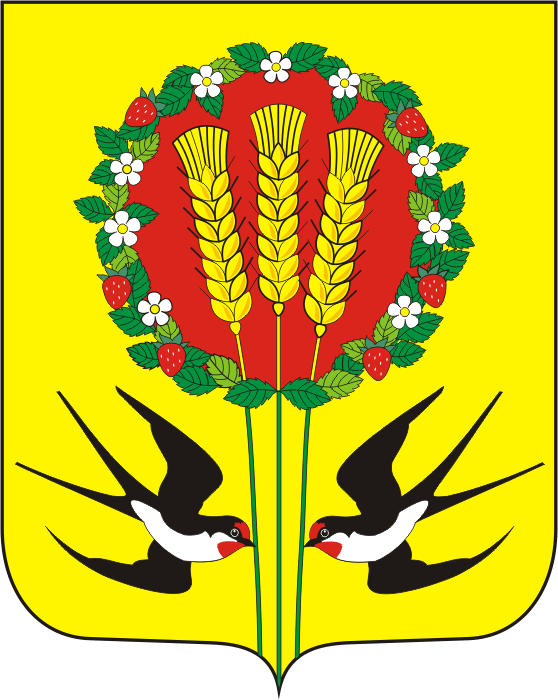 В соответствии со  ст.8  Закона Оренбургской области  «О порядке ведения органами местного самоуправления учета граждан в качестве нуждающихся в жилых помещениях, предоставляемых по договорам социального найма» от 23.11.2005 г перерегистрировать в качестве нуждающихся в жилом помещении Кончина Леонида Александровича, 30.10.1969 г.р. в составе 9 человек.Постановление вступает в силу со дня подписания данного постановления.Контроль за исполнением  данного распоряжения оставляю за собой.Глава администрации:                                                                  А.В.ШопинРазослано: членам комиссии, администрации Переволоцкого района, Кончину Л.А.  прокурору,  в дело. АДМИНИСТРАЦИЯ
МУНИЦИПАЛЬНОГО ОБРАЗОВАНИЯКУБАНСКИЙ СЕЛЬСОВЕТПЕРЕВОЛОЦКИЙ РАЙОНОРЕНБУРГСКОЙ ОБЛАСТИПОСТАНОВЛЕНИЕ            От15.04.2019 г  №17-ПО перерегистрации граждан в качестве нуждающихся в жилых помещениях